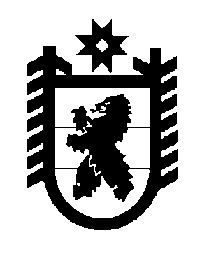 Российская Федерация Республика Карелия    ПРАВИТЕЛЬСТВО РЕСПУБЛИКИ КАРЕЛИЯРАСПОРЯЖЕНИЕот 4 июля 2016 года № 502р-Пг. Петрозаводск  Внести в раздел V Перечня государственных учреждений Республики Карелия, подведомственных органам исполнительной власти Республики Карелия, утвержденного распоряжением Правительства Республики Карелия от 11октября 2006 года № 309р-П (Собрание законодательства Республики Карелия, 2006,  № 10, ст. 1153; 2012, № 6, ст. 1200; № 8, ст. 1483, 1489, 1524;   № 9,  ст. 1653;  № 11, ст. 2045, 2061;  № 12, ст. 2276, 2363, 2367; 2013,  № 2, ст. 329; № 5, ст. 861; № 7, ст. 1286; № 8, ст.1502, 1503, 1515; № 9, ст. 1653, 1680; № 10, ст. 1922; № 11, ст. 2114; № 12, ст. 2343, 2359, 2368, 2373, 2398; 2014, №  2, ст. 241; № 3, ст. 442, 460; №  6, ст. 1124; № 7, ст. 1311, 1328, 1329, 1330; № 8, ст. 1488; № 9, ст. 1697; № 10, ст. 1835, 1839; № 11, ст. 2098; 2015, № 1, ст. 86; № 2, ст. 295; № 3, ст. 527, 546; № 6, ст. 1208;  № 7, ст. 1442, 1461; № 8, ст. 1574, 1595; № 10, ст. 1995, 2043), с изменениями, внесенными распоряжениями Правительства Республики Карелия от 2 декабря 2015года № 741р-П, от 22 декабря 2015 года  №  796р-П, № 801р-П, от 25 декабря 
2015 года № 821р-П, от 30 декабря 2015 года № 827р-П, от 15 января 
2016 года № 11р-П,  от 21 января 2016 года № 36 р-П, от 1 февраля 2016 года № 61р-П,  от 24 февраля  2016 года № 120р-П, от 6 мая 2016 года № 335р-П, 23 мая 2016 года № 376р-П, 21 июня 2016 года № 460р-П, изменение, изложив позицию «казенное учреждение Республики Карелия «Управление капитального строительства при Министерстве строительства Республики Карелия» в следующей редакции:«казенное учреждение Республики Карелия «Управление капитального строительства Республика Карелия».           ГлаваРеспублики  Карелия                                                              А.П. Худилайнен